СОСТАВ ОРГКОМИТЕТА КОНФЕРЕНЦИИМЕСТО ПРОВЕДЕНИЯ КОНФЕРЕНЦИИ – г. Иркутск, ул. Лермонтова, 83 Иркутский национальный исследовательский технический университет (ИРНИТУ), Конференц-зал корпуса «К».ВРЕМЯ ПРОВЕДЕНИЯ – 23 апреля 2019 г., 10.00 – 18.00;                                                24 апреля 2019 г., 10.00 – 18.00;                                                25 апреля 2019 г., 09.00 – 26 апреля 2019, г. 20.00 (Культурная программа – поездка в пос. Аршан респ. Бурятия).ЦЕЛЬ КОНФЕРЕНЦИИ: поиск решений актуальных проблем безопасности колесных транспортных средств в широком спектре дорожно-климатических условий Российской Федерации, а также вопросов экономики и экологической безопасности эксплуатации автомобильного транспорта. Установление контактов между учеными разных стран, обмен научными результатами и исследовательским опытом, публикация результатов научно-технических исследований ведущих ученых, аспирантов, докторантов и обучающихся. Принятые на конференции рекомендации будут способствовать укреплению научно-технического потенциала Российской Федерации.К УЧАСТИЮ В КОНФЕРЕНЦИИ ПРИГЛАШАЮТСЯ представители заводов, испытательных центров, фирм и организаций, производящих, эксплуатирующих и обслуживающих автотранспортную технику и технологическое оборудование, ученые, преподаватели, докторанты, аспиранты, обучающиеся ВУЗов, ведущие научные исследования в области разработки, испытания и эксплуатации колесных транспортных средств.УЧАСТИЕ В КОНФЕРЕНЦИИ – очное и заочное.  РАБОЧИЙ ЯЗЫК КОНФЕРЕНЦИИ – русский, английский.Публикация материалов конференции планируется в следующих изданиях:Электронный сборник материалов конференции (включая присвоение кодов ISBN, УДК и ББК, рассылку по библиотекам, регистрацию в Российской книжной палате).Журнал, индексируемом базой Scopus (Журнал IOP: MSE). Всем участникам будет выдан документ «Сертификат участника конференции».ТЕМАТИКИ КОНФЕРЕНЦИИ:1. Эксплуатационная безопасность колесных транспортных средств;2. Особенности конструкции, диагностики технического состояния и эксплуатации колесных транспортных средств и горных машин в дорожно-климатических условиях Сибири и Крайнего Севера;3. Транспортное планирование и логистический менеджмент.КОНТАКТНАЯ ИНФОРМАЦИЯПодробная информация о Конференции, объявления Оргкомитета, процедура регистрации участников, доступны в сети Интернет на официальном web-сайте Конференции: https://www.istu.edu/mk_aai_2019.Интересующие вопросы можно задать в адрес Оргкомитета: - по электронной почте: ewpo38@gmail.com- по телефонам: моб. тел. +7-950-120-61-61;  раб. тел. +7 (3952) 40-56-89, 40-51-36 (Портнягину Евгению Михайловичу, техническому секретарю Оргкомитета, с 09:00 до 18:00 по Иркутскому времени (+5 часов к Московскому времени)). РАЗМЕЩЕНИЕУЧАСТНИКОВ КОНФЕРЕНЦИИ – в гостиницах Иркутска (места в гостиницах бронируются участниками конференции самостоятельно): Отель «Иркутск» https://irkutsk-hotel.ru.Гостиница «Вега» http://vegahotelirk.ru.Гостиница «Оникс» https://onikshotel.nethouse.ru.Гостиница «Горница» https://www.gornizza.com.Гостевой дом на Звездинской https://www.zvezda-5.ru и мн. др.Для студентов и аспирантов предоставлен эконом вариант проживания в санатории-профилактории ИРНИТУ, расположенном в Студгородке по адресу: Иркутск, ул. Лермонтова 89, (койко-место в трехместной комнате 500 руб. сутки). Иногородним участникам проезд и проживание обеспечивается за счет командирующей стороны.КУЛЬТУРНАЯ ПРОГРАММА КОНФЕРЕНЦИИДля участников конференции предусмотрена культурная программа, включающая:Посещение Технопарка и лабораторий ИРНИТУ (по желанию, бесплатно).Посещение уникального Минералогического музея ИРНИТУ в котором представлены минералы, самоцветы, драгоценные металлы и камни, а также ювелирные изделия (по желанию, бесплатно).Экскурсия по г. Иркутску с посещением Иркутской ГЭС, соборов и церквей Иркутска, уникальной исторической застройки в южной части Исторического центра Иркутска «Иркутская слобода» (130 квартал), а также места расстрела адмирала А.В. Колчака и памятника при Знаменском соборе и мн. др. (по желанию, бесплатно).Двухдневная поездка по маршруту «Иркутск-Байкал-Аршан-Иркутск». Маршрут будет проходить по южной оконечности озера Байкал. Залив Култук откроется нам с высоты птичьего полета на спуске с одноименного перевала. Акватория озера просматривается на 50 километров. Далее маршрут будет проходить по Тункинской долине до поселка Аршан республики Бурятия, ныне входящей в Дальневосточный федеральный округ. У подножья Саянских гор в поселке Аршан предусмотрено проживание в гостинице, питание, а также экскурсии к водопадам горной реки Кынгырга, буддийским дацанам, местному рынку (по желанию, стоимость двухдневной программы 6500 руб.).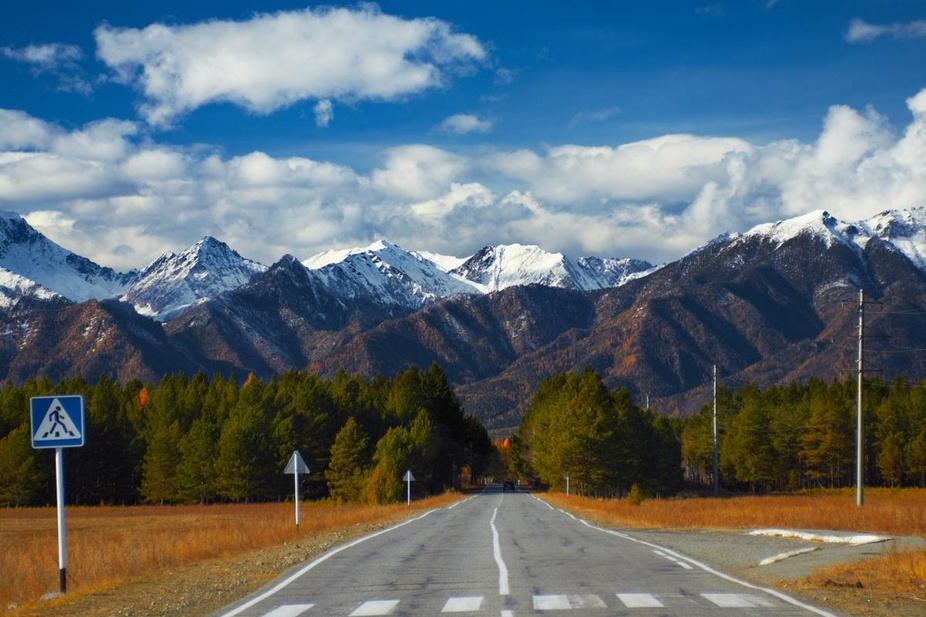 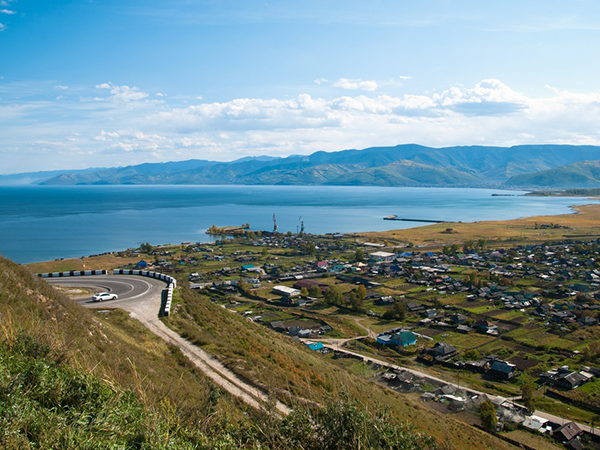 ПЕРВЫЙ ДЕНЬ РАБОТЫ КОНФЕРЕНЦИИ23 АПРЕЛЯ 2019 ГОДА (вторник)РЕГИСТРАЦИЯ УЧАСТНИКОВ КОНФЕРЕНЦИИВремя проведения: 09:30 – 10:00 Место проведения: ИРНИТУ, холл конференц-зала (корпус «К»)ПЛЕНАРНОЕ ЗАСЕДАНИЕВремя проведения: 10:00 – 18:00             Место проведения: ИРНИТУ, конференц-зал (корпус «К»)Информация для участников конференции:12:30 – 13:30 Перерыв на обед. Обед в столовой цокольного этажа главного корпуса ИРНИТУ (корпус А);17:30 – Ориентировочное время окончания работы пленарного заседания.ВТОРОЙ  ДЕНЬ РАБОТЫ  КОНФЕРЕНЦИИ24 АПРЕЛЯ 2019 ГОДА (среда) СЕКЦИЯ 1ЭКСПЛУАТАЦИОННАЯ БЕЗОПАСНОСТЬ КОЛЕСНЫХ ТРАНСПОРТНЫХ СРЕДСТВВремя проведения: 10:00 – 15:00       Место проведения: ИРНИТУ, конференц-зал (корпус «К»)Председатель секции: д.т.н., профессор Кривцов Сергей НиколаевичСекретарь секции: Лысенко Андрей ВладимировичИнформация для участников конференции:12:00 – 13:00 Перерыв на обед. Обед в столовой цокольного этажа главного корпуса ИРНИТУ (корпус А)15:00 – Ориентировочное время окончания работы секций15:20 – 15:50 Завершение работы конференции и подведение итогов 24 апреля 2019 г. в конференц-зале (корпус «К»)16:00 – 18.30 Участие гостей и участников конференции в экскурсионных программах по Технопарку и лабораториям ИРНИТУ, Минералогическому музею ИРНИТУ и по г. Иркутску.24 АПРЕЛЯ 2019 ГОДА (среда) СЕКЦИЯ 2ОСОБЕННОСТИ КОНСТРУКЦИИ, ДИАГНОСТИКИ ТЕХНИЧЕСКОГО СОСТОЯНИЯ И ЭКСПЛУАТАЦИИ КОЛЕСНЫХ ТРАНСПОРТНЫХ СРЕДСТВ И ГОРНЫХ МАШИН В ДОРОЖНО-КЛИМАТИЧЕСКИХ УСЛОВИЯХ СИБИРИ И КРАЙНЕГО СЕВЕРАВремя проведения:10:00 – 15:00     Место проведения: ИРНИТУ, аудитория К-122 (корпус «К»)Председатель секции: д.т.н., профессор Федотов Александр ИвановичСекретарь секции: Громалова Виктория ОлеговнаИнформация для участников конференции:12:00 – 13:00 Перерыв на обед. Обед в столовой цокольного этажа главного корпуса ИРНИТУ (корпус А)15:00 – Ориентировочное время окончания работы секций15:20 – 15:50 Завершение работы конференции и подведение итогов 24 апреля 2019 г. в конференц-зале (корпус «К»)16:00 – 18.30 Участие гостей и участников конференции в экскурсионных программах по Технопарку и лабораториям ИРНИТУ, Минералогическому музею ИРНИТУ и по г. Иркутску.24 АПРЕЛЯ 2019 ГОДА (среда) СЕКЦИЯ 3ТРАНСПОРТНОЕ ПЛАНИРОВАНИЕ И ЛОГИСТИЧЕСКИЙ МЕНЕДЖМЕНТВремя проведения: 10:00 – 15:00   Место проведения: ИРНИТУ, аудитория К-303 (корпус «К»)Председатель секции: д.т.н., профессор Михайлов Александр Юрьевич Секретарь секции: к.т.н., доцент Шаров Максим ИгоревичИнформация для участников конференции:12:00 – 13:00 Перерыв на обед. Обед в столовой цокольного этажа главного корпуса ИРНИТУ (корпус А)15:00 – Ориентировочное время окончания работы секций15:20 – 15:50 Завершение работы конференции и подведение итогов 24 апреля 2019 г. в конференц-зале (корпус «К»)16:00 – 18.30 Участие гостей и участников конференции в экскурсионных программах по Технопарку и лабораториям ИРНИТУ, Минералогическому музею ИРНИТУ и по г. Иркутску.Корняков Михаил Викторовичпредседатель оргкомитетаРектор ФГБОУ ВО «ИРНИТУ», д.т.н., профессор (г. Иркутск)ЗагаринДенис Александровичзаместитель председателяПрезидент Межрегиональной Общественной Организации «ААИ», директор Центра испытаний НАМИ, к.т.н. (г. Дмитров)КоровкинИгорь Алексеевич заместитель председателяВице-президент ААИ, Исполнительный директор Объединения автопроизводителей России, член Общественной палаты РФ, к.э.н. (г. Москва)Семёнов Евгений Юрьевичзаместитель председателяПроректор по научной работе и инновационной деятельности ФГБОУ ВО «ИРНИТУ», к.э.н. (г. Иркутск)Федотов Александр Ивановичзаместитель председателяЗаведующий кафедрой «Автомобильный транспорт» ИРНИТУ, д.т.н., профессор (г. Иркутск)Потапов Антон Сергеевичучёный секретарьДоцент кафедры «Автомобильный транспорт» ИРНИТУ, к.т.н. (г. Иркутск)Члены оргкомитетаЧлены оргкомитетаИванов Андрей МихайловичВице-президент ААИ, заведующий кафедрой «Автомобили» ФГБОУ ВО «МАДГТУ (МАДИ)», д.т.н., профессор (г. Москва)БахмутовСергей ВасильевичЗаместитель генерального директора по научной работе ГНЦ РФ ФГУП «НАМИ», д.т.н., профессор (г. Москва)ЗубриськийСергей ГригорьевичВице-президент Национальной ассоциации предприятий технического обслуживания и ремонта, профессор ФГБОУ ВО «МГТУ (МАМИ)», к.т.н. (г. Москва)Гаронин Дмитрий ЛьвовичИсполнительный директор ААИ (Дмитровский район, п. Автополигон)Marek Mlynzhak (Марек Млынчак)Профессор, Политехнический университет, доктор-инженер (г. Вроцлав, Республика Польша)Gantumur Sambuu(Гантумур Самбуу)Монгольский государственный университет науки и технологии, Ph.D, (г. Улан-Батор, Монголия)Кривцова Татьяна ИгоревнаДоцент кафедры «Автомобильный транспорт» ФГБОУ ВО «ИРНИТУ», к.т.н. (г. Иркутск)СвирбутовичОльга АлександровнаДоцент кафедры «Автомобильный транспорт» ФГБОУ ВО «ИРНИТУ», к.соц.н., (г. Иркутск)Портнягин Евгений МихайловичДоцент кафедры «Автомобильный транспорт» ФГБОУ ВО «ИРНИТУ», к.т.н. (г. Иркутск)Бутузова Александра БорисовнаДоцент кафедры «Автомобильный транспорт» ФГБОУ ВО «ИРНИТУ», к.т.н. (г. Иркутск)ВремяФИО докладчикаМесто работыДолжность, званиеТема доклада10:0010:05Корняков Михаил ВикторовичИркутский национальный исследовательский технический университет (ИРНИТУ, г. Иркутск)ректор,д.т.н, профессорОткрытие конференции10:0510:15Поздравление участников конференции от творческого коллективаЦентра культурно-массовой и воспитательной работыПоздравление участников конференции от творческого коллективаЦентра культурно-массовой и воспитательной работыПоздравление участников конференции от творческого коллективаЦентра культурно-массовой и воспитательной работыПоздравление участников конференции от творческого коллективаЦентра культурно-массовой и воспитательной работы10:1510:20СеребренниковСергей ВасильевичАдминистрация г. БратскамэрПриветственное слово10:2010:25ЗагаринДенис АлександровичНаучно-исследовательский центр по испытаниям и доводке автомототехники (НИЦИАМТ ГНЦ РФФГУП «НАМИ», г. Москва)директор, президент ААИ, к.т.н.Приветственное слово10:2510:30Федотов Александр ИвановичИркутский национальныйисследовательский технический университет, кафедра «Автомобильный транспорт»(ИРНИТУ, г. Иркутск)заведующий кафедрой д.т.н., профессорСправка об участниках конференции10:3010:50КоровкинИгорь Алексеевич Ассоциация автомобильных инженеров (ААИ)Объединение автопроизводителей России (ОАР, г. Москва)вице-президент исп. директорк.э.н.Российский автопром – реалии и перспективыВремяФИО докладчикаМесто работыДолжность, званиеТема доклада10:5011:10Бахмутов СергейВасильевичГосударственный научный центр РФ «НАМИ» (ГНЦ РФ ФГУП «НАМИ», г. Москва)заместитель генерального директора по науке, д.т.н.Перспективы разработки интеллектуальной транспортной системы для дорожно-климатических условий Российской Федерации10:5011:10Сайкин АндрейМихайловичЦентр «Спецавтомобили» (ГНЦ РФ ФГУП «НАМИ», г. Москва)начальник управления специальных программ, д.т.н.Перспективы разработки интеллектуальной транспортной системы для дорожно-климатических условий Российской Федерации10:5011:10ЕндачевДенисВладимировичЦентр «Информационных и интеллектуальных систем»(ГНЦ РФ ФГУП «НАМИ», г. Москва)директор Центра, к.т.н.Перспективы разработки интеллектуальной транспортной системы для дорожно-климатических условий Российской Федерации10:5011:10БузниковСергей ЕвгеньевичЦентр «Информационных и интеллектуальных систем»(ГНЦ РФ ФГУП «НАМИ», г. Москва)заведующий сектором имитационного моделирования, к.т.н.Перспективы разработки интеллектуальной транспортной системы для дорожно-климатических условий Российской Федерации11:1011:30Федотов Александр ИвановичИркутский национальныйисследовательский технический университет, кафедра «Автомобильный транспорт»(ИРНИТУ, г. Иркутск)заведующий кафедрой д.т.н., профессорКачество подготовки автомобильных инженеров в ВУЗе11:3011:50Фархутдинов Ильнур Илдусович Группа инновационных автомобилейКамский автомобильный завод (ПАО «КАМАЗ», г. Набережные Челны)заместитель главного конструктора Интеллектуальнаясистема управления движением автономных транспортных средств КАМАЗ для грузопассажирских перевозок в труднодоступных регионах Крайнего Севера11:3011:50Моисеев Михаил ВячеславовичГруппа инновационных автомобилейКамский автомобильный завод (ПАО «КАМАЗ», г. Набережные Челны)руководитель группыИнтеллектуальнаясистема управления движением автономных транспортных средств КАМАЗ для грузопассажирских перевозок в труднодоступных регионах Крайнего Севера11:50  12:10  Васильев АндрейВладимировичНаучно-исследовательский центр Технической экспертизы (НИЦИАМТ ГНЦ РФФГУП «НАМИ», г. Москва)директорБезопасность колесных транспортных средств при внесении изменений в их конструкцию12:1012:30Станков Павел БорисовичОтделение дорожно-полигонных испытаний автомототранспорта (НИЦИАМТ ГНЦ РФФГУП «НАМИ», г. Москва)заведующийотделениемГОСТ «Автомобильные транспортные средства.Климатическая безопасность. Технические требования и методы испытаний». Опыт разработки и текущий статус рассмотрения документа12:30  13:30  Обед участников конференции в столовой для преподавателей(цокольный этаж корпуса «А» ИРНИТУ)Обед участников конференции в столовой для преподавателей(цокольный этаж корпуса «А» ИРНИТУ)Обед участников конференции в столовой для преподавателей(цокольный этаж корпуса «А» ИРНИТУ)Обед участников конференции в столовой для преподавателей(цокольный этаж корпуса «А» ИРНИТУ)ВремяФИО докладчикаМесто работыДолжность, званиеТема доклада13:3013:50Иванов Андрей МихайловичМосковский автомобильно-дорожный государственный технический университет, кафедра «Автомобили»(МАДИ, г. Москва)заведующий кафедрой д.т.н., профессорРоссийский независимый рейтинг безопасности автомобилей RuNCAP: первая методика и направления развития13:3013:50ЗагаринДенис АлександровичНаучно-исследовательский центр по испытаниям и доводке автомототехники (НИЦИАМТ ГНЦ РФФГУП «НАМИ», г. Москва)директор, президент ААИ, к.т.н.Российский независимый рейтинг безопасности автомобилей RuNCAP: первая методика и направления развития13:3013:50Ветров Юрий НиколаевичООО «Газета Авторевю»журналист, редакторРоссийский независимый рейтинг безопасности автомобилей RuNCAP: первая методика и направления развития13:3013:50Кристальный СергейРобертовичМосковский автомобильно-дорожный государственный технический университет, кафедра «Автомобили»(МАДИ, г. Москва)доцент, к.т.н.Российский независимый рейтинг безопасности автомобилей RuNCAP: первая методика и направления развития13:3013:50ЛагузинАлексейБорисовичНаучно-исследовательский центр по испытаниям и доводке автомототехники (НИЦИАМТ ГНЦ РФФГУП «НАМИ», г. Москва)заместитель директора по научной работеРоссийский независимый рейтинг безопасности автомобилей RuNCAP: первая методика и направления развития13:3013:50Кондратьев ДенисВикторовичНаучно-исследовательский центр по испытаниям и доводке автомототехники (НИЦИАМТ ГНЦ РФФГУП «НАМИ», г. Москва)начальник отделения экологии транспортных средствРоссийский независимый рейтинг безопасности автомобилей RuNCAP: первая методика и направления развития13:3013:50ПодорожанскийМихаилИосифовичООО «Газета Авторевю»главный редактор Российский независимый рейтинг безопасности автомобилей RuNCAP: первая методика и направления развития13:5014:10Цепов ДмитрийСергеевичСлужба исполнительного вице-президента по инжинирингу (СИВПИ ПАО «АВТОВАЗ», г. Тольятти)главный специалистМетодика расчетной оценки загрязнениябокового остекления автомобиля в зоне обзора через наружные зеркала14:1014:30Ивлев Сергей НикитовичОтдел автомобилей специального назначения СИВПИ (ПАО «АВТОВАЗ», г. Тольятти)начальникБитопливные автомобили LADA CNG и их безопасностьВремяФИО докладчикаМесто работыДолжность, званиеТема доклада14:3014:50МяринАлександр НиколаевичСеверо-Восточный федеральный университет им. М.К. Аммосова, Автодорожный факультет, кафедра "Эксплуатация автомобильного транспорта и автосервис"(СВФУ, г. Якутск)доцент Социально-экономические проблемы развития технических нормативов и инфраструктуры испытаний колесного транспорта для северных регионов Таможенного Союза14:3014:50Егорова Татьяна ПоликарповнаСеверо-Восточный федеральный университет им. М.К. Аммосова,НИИ Региональной экономики Севера, лаборатория экономики народонаселения и демографии (СВФУ, г. Якутск)ведущий научный сотрудник, к.э.н.Социально-экономические проблемы развития технических нормативов и инфраструктуры испытаний колесного транспорта для северных регионов Таможенного Союза14:3014:50Неустроев Ефим ПетровичСеверо-Восточный федеральный университет им. М.К. Аммосова, физико-технический институт, кафедра "Радиофизика и электронные системы"(СВФУ, г. Якутск)ведущий научный сотрудник, к.ф.-м.н., доцентСоциально-экономические проблемы развития технических нормативов и инфраструктуры испытаний колесного транспорта для северных регионов Таможенного Союза14:3014:50Миронов Василий СергеевичГосударственное Собрание Республики Саха (Якутия) (Ил Тумэн, г. Якутск)начальник аналитического аппаратауправления, к.э.н.Социально-экономические проблемы развития технических нормативов и инфраструктуры испытаний колесного транспорта для северных регионов Таможенного Союза14:5015:10Чекин Евгений ИннокентьевичМУП "Иркутскавтотранс"(г. Иркутск)начальник отдела эксплуатацииСовременная практика оснащения оборудованием городского пассажирского транспорта на примере МУП "Иркутскавтотранс"15:1015:30Ильянков Михаил Тимофеевич ОАО «Автоколонна 1967» (г. Красноярск)генеральный директорИнтегрированная информационная система организации иуправления перевозками пассажиров по регулярным автобусным маршрутам15:1015:30ФадеевАлександр ИвановичСибирский федеральный университет,Политехнический институт, кафедра «Транспорт» (СФУ, г. Красноярск)к.т.н., доцентИнтегрированная информационная система организации иуправления перевозками пассажиров по регулярным автобусным маршрутамВремяФИО докладчикаМесто работыДолжность, званиеТема доклада15:3015:50Теренченко АлексейСтаниславовичЦентр «Энергоустановки»(НИЦИАМТ ГНЦ РФФГУП «НАМИ», г. Москва)директор, к.т.н., доцентПроблемные вопросы обеспечения работы систем снижения выбросов вредных веществ с отработавшими газами автотранспортныхдвигателей15:3015:50Аникеев Сергей АлександровичГосударственный научный центр РФ «НАМИ» (ГНЦ РФ ФГУП «НАМИ», г. Москва)заместитель генерального директора потехническому регулированиюПроблемные вопросы обеспечения работы систем снижения выбросов вредных веществ с отработавшими газами автотранспортныхдвигателей15:5016:10Петин Виктор ВикторовичЦентр «Информационные и интеллектуальные системы» (НИЦИАМТ ГНЦ РФФГУП «НАМИ», г. Москва)инженер-конструкторАнализ проблемы создания конкурентоспособной системы автоматического экстренного торможения на автомобилях в климатических и дорожных условиях РФ16:1016:30Грошев АнатолийМихайловичНижегородский государственный технический университет им. Р.Е. Алексеева  (НГТУ,  г. Нижний Новгород)руководитель регионального научно-образовательного центра транспортного машиностроения (РНОЦТМ)к.т.н., профессорРезультаты испытаний беспилотного электробуса в условиях конкурса Up Great «Зимний город»16:1016:30Тумасов АнтонВладимировичНижегородский государственный технический университет им. Р.Е. Алексеева  (НГТУ,  г. Нижний Новгород)директор института транспортных системк.т.н., доцентРезультаты испытаний беспилотного электробуса в условиях конкурса Up Great «Зимний город»16:1016:30Тюгин Дмитрий ЮрьевичРегиональный научно-образовательный центр транспортного машиностроения (РНОЦТМ, г. Нижний Новгород)руководитель группы, к.т.н.Результаты испытаний беспилотного электробуса в условиях конкурса Up Great «Зимний город»16:1016:30Порубов ДмитрийМихйловичРегиональный научно-образовательный центр транспортного машиностроения (РНОЦТМ, г. Нижний Новгород)ведущий инженерРезультаты испытаний беспилотного электробуса в условиях конкурса Up Great «Зимний город»16:1016:30Береснев ПавелСергеевичРегиональный научно-образовательный центр транспортного машиностроения (РНОЦТМ, г. Нижний Новгород)ведущий инженерРезультаты испытаний беспилотного электробуса в условиях конкурса Up Great «Зимний город»16:1016:30Филатов Валерий ИгоревичРегиональный научно-образовательный центр транспортного машиностроения (РНОЦТМ, г. Нижний Новгород)ведущий инженерРезультаты испытаний беспилотного электробуса в условиях конкурса Up Great «Зимний город»16:1016:30Мишустов ВладиславПавловичРегиональный научно-образовательный центр транспортного машиностроения (РНОЦТМ, г. Нижний Новгород)ведущий инженерРезультаты испытаний беспилотного электробуса в условиях конкурса Up Great «Зимний город»16:1016:30Шашкина КсенияМихайловнаРегиональный научно-образовательный центр транспортного машиностроения (РНОЦТМ, г. Нижний Новгород)ведущий инженерРезультаты испытаний беспилотного электробуса в условиях конкурса Up Great «Зимний город»ВремяФИО докладчикаМесто работыДолжность, званиеТема доклада16:3016:50Михайлов Александр ЮрьевичИркутский национальныйисследовательский технический университет, кафедра «Автомобильный транспорт» (ИРНИТУ г. Иркутск)руководитель "Транспортной лаборатории"д.т.н., профессорМетодики оценки качества функционирования транспортных систем городов16:5017:10Тихов-ТинниковДмитрий АнатольевичВосточно-Сибирский государственный технический университет технологий и управления(ВСГУТУ, г. Улан-Удэ)к.т.н., доцентО разработке научных основ контроляустойчивости АТС в условиях эксплуатации (в качестве обсуждения)17:1017:30БулгаковНиколай Федорович Сибирский федеральный университет, Политехнический институт (СФУ, г. Красноярск)д.т.н., профессорПроблема управления системой профилактики ТС в условиях Сибири и Крайнего Севера№ п/пФИОдокладчикаМесто работыДолжность,званиеТема доклада1Кристальный Сергей РобертовичМосковский автомобильно-дорожный государственный технический университет, кафедра «Автомобили»(МАДИ, г. Москва)к.т.н., доцентПредварительные исследования и основные направления дальнейшего развития методики оценки эффективности действия системы автоматического экстренного торможения в рамках RuNCAP1Иванов Андрей МихайловичМосковский автомобильно-дорожный государственный технический университет, кафедра «Автомобили»(МАДИ, г. Москва)заведующий кафедрой д.т.н., профессорПредварительные исследования и основные направления дальнейшего развития методики оценки эффективности действия системы автоматического экстренного торможения в рамках RuNCAP2Гаевский Виталий ВалентиновичМосковский автомобильно-дорожный государственный технический университет, кафедра «Автомобили»(МАДИ, г. Москва)д.т.н., профессорСоздание макета пешехода для использования в рамках национального рейтинга независимой оценки безопасности RuNCAP2Кристальный Сергей РобертовичМосковский автомобильно-дорожный государственный технический университет, кафедра «Автомобили»(МАДИ, г. Москва)к.т.н., доцентСоздание макета пешехода для использования в рамках национального рейтинга независимой оценки безопасности RuNCAP2Колядина Дарья АлександровнаМосковский автомобильно-дорожный государственный технический университет, кафедра «Автомобили»(МАДИ, г. Москва)магистрантСоздание макета пешехода для использования в рамках национального рейтинга независимой оценки безопасности RuNCAP3Кристальный Сергей РобертовичМосковский автомобильно-дорожный государственный технический университет, кафедра «Автомобили»(МАДИ, г. Москва)к.т.н., доцентМетодика оценки эффективности действия системы автоматического экстренного торможения в части предотвращения наезда на пешехода в рамках «дорожной карты» развития RuNCAP3Багров Алексей КирилловичМосковский автомобильно-дорожный государственный технический университет, кафедра «Автомобили»(МАДИ, г. Москва)магистрантМетодика оценки эффективности действия системы автоматического экстренного торможения в части предотвращения наезда на пешехода в рамках «дорожной карты» развития RuNCAP4Кристальный Сергей РобертовичМосковский автомобильно-дорожный государственный технический университет, кафедра «Автомобили»(МАДИ, г. Москва)к.т.н., доцентСпособ прогнозирования сцепления шин с целью увеличения эффективности действия систем автоматического экстренного торможения4Топорков Максим АлексеевичМосковский автомобильно-дорожный государственный технический университет, кафедра «Автомобили»(МАДИ, г. Москва)аспирант Способ прогнозирования сцепления шин с целью увеличения эффективности действия систем автоматического экстренного торможения5Кристальный Сергей РобертовичМосковский автомобильно-дорожный государственный технический университет, кафедра «Автомобили»(МАДИ, г. Москва)к.т.н., доцентУсовершенствованный метод определения сцепных свойств шипованных шин в продольном направлении5Попов Николай ВикторовичМосковский автомобильно-дорожный государственный технический университет, кафедра «Автомобили»(МАДИ, г. Москва)к.т.н., доцентУсовершенствованный метод определения сцепных свойств шипованных шин в продольном направлении5Сидоров Денис ВасильевичМосковский автомобильно-дорожный государственный технический университет, кафедра «Автомобили»(МАДИ, г. Москва)аспирант Усовершенствованный метод определения сцепных свойств шипованных шин в продольном направлении6Галевко Юрий ВладимировичНаучно-исследовательский центр по испытаниям и доводке автомототехники (НИЦИАМТ ФГУП «НАМИ», г. Москва)к.т.н., с.н.с., заведующий лабораториейРезультаты оценки шума в салоне транспортных средств в реальных условиях движения6Иванова Татьяна ВасильевнаНаучно-исследовательский центр по испытаниям и доводке автомототехники (НИЦИАМТ ФГУП «НАМИ», г. Москва)с.н.с.Результаты оценки шума в салоне транспортных средств в реальных условиях движения6Тюркин Антон АлександровичНаучно-исследовательский центр по испытаниям и доводке автомототехники (НИЦИАМТ ФГУП «НАМИ», г. Москва)инженер-исследователь 1 категорииРезультаты оценки шума в салоне транспортных средств в реальных условиях движения6Бочаров Андрей ВикторовичГНЦ РФ ФГУП «НАМИ»начальник Управления, к.т.н.Результаты оценки шума в салоне транспортных средств в реальных условиях движения7СтрогановЮрий НиколаевичУральский федеральный университет имени первого Президента России Б.Н. Ельцина,Кафедра «Подъемно-транспортные машины и роботы»(УрФУ, г. Екатеринбург)к.т.н., доцентПовышение конструктивной безопасности автотракторных поездов путем модернизации  тягово-сцепныхустройств прицепов8Вашурин АндрейСереевичНижегородский государственный технический университет им. Р.Е. Алексеева, Институт транспортных систем,кафедра «Автомобили и тракторы» (НГТУ,  г. Нижний Новгород)к.т.н, доцент Прочность и безопасность кунгов в условиях экстремально низких и высоких температур8Орлов Лев НиколаевичНижегородский государственный технический университет им. Р.Е. Алексеева, Институт транспортных систем,кафедра «Автомобили и тракторы» (НГТУ,  г. Нижний Новгород)д.т.н, профессорПрочность и безопасность кунгов в условиях экстремально низких и высоких температур8ТрусовАлександрПавловичНижегородский государственный технический университет им. Р.Е. Алексеева, Институт транспортных систем,кафедра «Автомобили и тракторы» (НГТУ,  г. Нижний Новгород)инженерПрочность и безопасность кунгов в условиях экстремально низких и высоких температур8ЧегуровМихаилКонстантиновичНижегородский государственный технический университет им. Р.Е. Алексеева, Институт транспортных систем,кафедра «Автомобили и тракторы» (НГТУ,  г. Нижний Новгород)к.т.н, доцентПрочность и безопасность кунгов в условиях экстремально низких и высоких температур9Коваленко Василий Васильевич Сибирский федеральный университет, Политехнический институт (СФУ, г. Красноярск)старшийпреподавательСтратегии управления системой профилактики ТС9БулгаковНиколай Федорович Сибирский федеральный университет, Политехнический институт (СФУ, г. Красноярск)д.т.н., профессорСтратегии управления системой профилактики ТС10Камнев Алексей ВасильевичБратский государственный университет, кафедра «Машиностроение и транспорт»ассистентАнализ влияния потерь при измерении тяговых свойств автомобиля11Кривцов Сергей НиколаевичИркутский национальныйисследовательский технический университет, кафедра «Автомобильный транспорт» (ИРНИТУ г. Иркутск)д.т.н., профессорК вопросу технической оценки агрессивности стиля вождения транспортных средств (в порядке постановки проблемы)№ п/пФИОдокладчикаМесто работыДолжность,званиеТема доклада12Гао Геннадий ИннокентьевичЯкутская государственная сельско-хозяйственная академия(ЯГСХА, г. Якутск)старший преподаватель13ОзорнинСергей ПетровичЗабайкальский государственныйуниверситет, факультет технологии, транспорта и связи, научно-образовательный центр проблемтранспорта и сервиса машин, кафедра «Строительные и дорожные машины» (ЗабГУ, г. Чита)директор центра,д.т.н., профессорСовременная парадигма сервиса грузовыхавтотранспортных средств14ОзорнинСергей ПетровичЗабайкальский государственный университет, факультет технологии, транспорта и связи, научно-образовательный центр проблемтранспорта и сервиса машин, кафедра «Строительные и дорожные машины» (ЗабГУ, г. Чита)директор центра,д.т.н., профессорОценка степени соответствия показаний прибора оперативного измерения коэффициента сцепления на месте ДТП данным по коэффициенту сцепления, полученным при перемещении автомобиля с полностью заторможенными колёсами14Масленников Василий ГеннадьевичЭкспертно-криминалистический центр (ЭКЦ) УМВД поЗабайкальскому краю, (г. Чита)старший эксперт, майор полиции,аспирантОценка степени соответствия показаний прибора оперативного измерения коэффициента сцепления на месте ДТП данным по коэффициенту сцепления, полученным при перемещении автомобиля с полностью заторможенными колёсами15ОзорнинСергейПетровичЗабайкальский государственный университет, факультет технологии, транспорта и связи, научно-образовательный центр проблем транспорта и сервиса машин, кафедра «Строительные и дорожные машины»(ЗабГУ, г. Чита)директор центра,д.т.н., профессорУчет условий эксплуатации при построении трехмерных карт надежности грузовых автомобилей15Тарасов Илья АлександровичЗабайкальский государственный университет, факультет технологии, транспорта и связи, научно-образовательный центр проблем транспорта и сервиса машин, кафедра «Строительные и дорожные машины»(ЗабГУ, г. Чита)аспирантУчет условий эксплуатации при построении трехмерных карт надежности грузовых автомобилей№ п/пФИОдокладчикаМесто работыДолжность,званиеТема доклада16ОзорнинСергей ПетровичЗабайкальский государственный университет, факультет технологии, транспорта и связи, научно-образовательный центр проблем транспорта и сервиса машин, кафедра «Строительные и дорожные машины»(ЗабГУ, г. Чита)директор центра,д.т.н., профессорАнализ факторов, влияющих на изменение эксплуатационной надежности дизельных двигателей отечественного и импортного производства в условиях холодного климата16Прокопьев Иван НиколаевичЗабайкальский государственный университет, факультет технологии, транспорта и связи, научно-образовательный центр проблем транспорта и сервиса машин, кафедра «Строительные и дорожные машины»(ЗабГУ, г. Чита)аспирантАнализ факторов, влияющих на изменение эксплуатационной надежности дизельных двигателей отечественного и импортного производства в условиях холодного климата17Цветков Владимир ВладимировичООО «Раz-цвет»(c. Новожилкино, Усольский район, Иркутская область)директорСистемы компенсации недостатков геометрической проходимости техники (проект Бабр)18КузнецовНиколай ЮрьевичИркутский национальныйисследовательский технический университет, кафедра «Автомобильный транспорт» (ИРНИТУ г. Иркутск)аспирантАнализ влияния технического состояния амортизаторов АТС на способность эластичных шин к созданию боковых реакций№ п/пФИО докладчикаМесто работыДолжность, званиеТема доклада1Павлов Алексей ПетровичМосковский автомобильно-дорожный государственный технический университет, кафедра «Производство и ремонт автомобилей и дорожных машин»(МАДИ, г. Москва)к.т.н., доцентПроблемы обеспечения надежности и работоспособностив течение всего жизненного цикла НТТС2Солнцев Алексей АлександровичМосковский автомобильно-дорожный государственный технический университет, кафедра «Эксплуатация автомобильного транспорта и автосервис»(МАДИ, г. Москва)д.т.н., профессорОбоснование возможности создания и оптимизации систем управления запасами запасных частей и материалов с использованием моделирования динамики объёма продаж легковых автомобилей2ГулыйВиталийВикторовичМосковский автомобильно-дорожный государственный технический университет, кафедра «Эксплуатация автомобильного транспорта и автосервис»(МАДИ, г. Москва)аспирантОбоснование возможности создания и оптимизации систем управления запасами запасных частей и материалов с использованием моделирования динамики объёма продаж легковых автомобилей3Колесников Владислав АльбертовичУправление «Энергосберегающие технологии и альтернативные топлива» центр «Энергоустановки»(НИЦИАМТ ГНЦ РФФГУП «НАМИ», г. Москва)инженер-конструктор,аспирантЭкспериментальное исследование газовых дозаторов для конвертации дизельного двигателя в газовый3Козлов АндрейВикторовичУправление «Электронныеустройства» центр «Информационные и интеллектуальные системы» (НИЦИАМТ ГНЦ РФФГУП «НАМИ», г. Москва)начальникуправления, д.т.н., доцентЭкспериментальное исследование газовых дозаторов для конвертации дизельного двигателя в газовый3Миронов Михаил ВитальевичНаучно-исследовательский отдел альтернативных энергоустановок и топлив(НИЦИАМТ ГНЦ РФФГУП «НАМИ», г. Москва)заведующий отделомЭкспериментальное исследование газовых дозаторов для конвертации дизельного двигателя в газовый4Разяпов Махмут МагдутовичБашкирский государственный аграрный университет, кафедра  «Автомобили и машинно-тракторные комплексы» (БГАУ, г. Уфа)к.т.н., доцентСовременная концепция тепловой подготовки автотракторной техники и средства для её реализации5Кривцов Сергей НиколаевичИркутский национальныйисследовательский технический университет, кафедра «Автомобильный транспорт» (ИРНИТУ г. Иркутск)д.т.н., профессорК вопросу разработки телеметрической системы диагностированияавтомобильного транспорта6Вашурин АндрейСергеевичНижегородский государственный технический университет им. Р.Е. Алексеева, Институт транспортных систем, кафедра «Автомобили и тракторы» (НГТУ,  г. Нижний Новгород)к.т.н., доцентИсследование процесса переключения передач среднетоннажного грузового транспортного средства6Торопов ЕвгениИвановичЦентр коллективного пользования «Транспортные системы»Нижегородский государственный технический университет им. Р.Е. Алексеева,(НГТУ, г. Нижний Новгород)инженерИсследование процесса переключения передач среднетоннажного грузового транспортного средства6Трусов Юрий
ПавловичЦентр коллективного пользования «Транспортные системы»Нижегородский государственный технический университет им. Р.Е. Алексеева,(НГТУ, г. Нижний Новгород)заместитель директораИсследование процесса переключения передач среднетоннажного грузового транспортного средства6Мошков ПавелСергеевичЦентр коллективного пользования «Транспортные системы»Нижегородский государственный технический университет им. Р.Е. Алексеева,(НГТУ, г. Нижний Новгород)инженерИсследование процесса переключения передач среднетоннажного грузового транспортного средства7Вертей Михаил ЛивановичНовосибирский государственный аграрный университет, кафедра «Автомобили и тракторы»  (НГАУ, г. Новосибирск)старший преподавательДиагностика ЦПГ по параметру изменения давления в картередвигателя при его динамическом нагружении8Сырбаков АндрейПавловичНовосибирский государственный аграрный университет, кафедра «Автомобили и тракторы»  (НГАУ, г. Новосибирск)к.т.н., доцентОценка температурного режима работы топливоподающей системы дизельных двигателей в условиях низких температур9Долгушин Алексей АлександровичНовосибирский государственный аграрный университет, кафедра «Эксплуатация машинно-тракторного парка»  (НГАУ, г. Новосибирск)заведующий кафедрой к.т.н., доцентОпыт применения теплоизоляционных материалов для аккумулирования теплоты в трансмиссии10Анисимов Евсей ЕвсеевичСеверо-Восточный федеральный университет (СВФУ, г. Якутск)старший преподавательЧисленное моделирование температурного режима двигателя11Спиридонова Анастасия ВалериевнаСеверо-Восточный федеральный университет (СВФУ, г. Якутск)старший преподавательПолучение альтернативного моторного топлива из пиролизного газа12Камнев Алексей ВасильевичБратский государственный университет, кафедра «Машиностроение и транспорт»ассистентАнализ влияния потерь при измерении тяговых свойств автомобиля№ п/пФИО докладчикаМесто работыДолжность, званиеТема доклада13Цветков Владимир ВладимировичООО «Раz-цвет»(c. Новожилкино, Усольский район, Иркутская область)директорСистемы компенсации недостатков геометрической проходимости техники (проект Бабр)14ГромаловаВикторияОлеговнаИркутский национальныйисследовательский технический университет, кафедра «Автомобильный транспорт» (ИРНИТУ г. Иркутск)аспирантИсследование загрязнения фар автомобиля продуктами обработки дороги химическими противогололёдными материалами15Якимов Игорь ВладимировичИркутский национальныйисследовательский технический университет, кафедра «Автомобильный транспорт» (ИРНИТУ г. Иркутск)аспирантМетод диагностики  электрогидравлических форсунок дизелей по давлению и расходу топлива в общей обратной магистрали16Лысенко АндрейВладимировичИркутский национальныйисследовательский технический университет, кафедра «Автомобильный транспорт» (ИРНИТУ г. Иркутск)аспирантКонтроль технического состояния амортизаторов АТС в условиях эксплуатации17МарковАлексейСергеевичИркутский национальныйисследовательский технический университет, кафедра «Автомобильный транспорт» (ИРНИТУ г. Иркутск)аспирантПовышение достоверности стендового контроля тормознойэффективности АТС категории М1 в условиях эксплуатации№ п/пФИО докладчикаМесто работыДолжность, званиеТема доклада1ФадеевАлександр ИвановичСибирский федеральный университет, Политехнический институт,кафедра «Транспорт» (СФУ, г. Красноярск)к.т.н., доцентЗадача определения соответствия фактической и запланированнойработы в диспетчерской системе управления движением автомобильного транспорта2ФоминЕвгений ВалерьевичСибирский федеральный университет, Политехнический институт,кафедра «Транспорт» (СФУ, г. Красноярск)к.т.н., доцентНормирование коэффициента использования вместимости городскогопассажирского транспорта2ФадеевАлександр ИвановичСибирский федеральный университет, Политехнический институт,кафедра «Транспорт» (СФУ, г. Красноярск)к.т.н., доцентНормирование коэффициента использования вместимости городскогопассажирского транспорта3Алхуссейни СамиСибирский федеральный университет, Политехнический институт,кафедра «Транспорт» (СФУ, г. Красноярск)аспирантМетодика оценки транспортного спроса посредством использования данных автоматизированной системы оплаты проезда3ФадеевАлександр ИвановичСибирский федеральный университет, Политехнический институт,кафедра «Транспорт» (СФУ, г. Красноярск)к.т.н., доцентМетодика оценки транспортного спроса посредством использования данных автоматизированной системы оплаты проезда4Пульянова Кристина ВячеславовнаСибирский федеральный университет, Политехнический институт,кафедра «Транспорт» (СФУ, г. Красноярск)аспирантАнализ методов оценки безопасности движения5Пиров Жахонгир ТиллоевичИркутский национальный исследовательский технический университет,кафедра «Автомобильный транспорт»(ИРНИТУ, г. Иркутск)аспирантОценка скорости в свободных условиях для определения уровня обслуживания транспортных потоков на сегментах городских улиц и дорог6Колганов Сергей ВладимировичИркутский национальный исследовательский технический университет,кафедра «Автомобильный транспорт»(ИРНИТУ, г. Иркутск)к.т.н., доцентИсследование возможностей увеличения пропускной способности улиц в центральной части г. Иркутска№ п/пФИО докладчикаМесто работыДолжность, званиеТема доклада7Шаров Максим ИгоревичИркутский национальный исследовательский технический университет,кафедра «Автомобильный транспорт»(ИРНИТУ, г. Иркутск)к.т.н., доцентОценка качества функционирования устойчивой системы городского пассажирского транспорта8Левашев Алексей ГеоргиевичИркутский национальный исследовательский технический университет,кафедра «Автомобильный транспорт»(ИРНИТУ, г. Иркутск)к.т.н., доцентПланирование комфортных городских улиц с применением современных программных продуктов транспортного моделирования9Бутузова Александра БорисовнаИркутский национальный исследовательский технический университет,кафедра «Автомобильный транспорт»(ИРНИТУ, г. Иркутск)к.т.н., доцентКритерии оценки транспортного спроса пользователей индивидуального автомобильного транспорта10Горбунов Роман НиколаевичИркутский национальный исследовательский технический университет,кафедра «Автомобильный транспорт»(ИРНИТУ, г. Иркутск)аспирантАнализ надёжности функционирования улично-дорожной сети на основе "Big Data"10Горбунова Зинаида ВасильевнаИркутский национальный исследовательский технический университет,кафедра «Автомобильный транспорт»(ИРНИТУ, г. Иркутск)к.э.н., доцентАнализ надёжности функционирования улично-дорожной сети на основе "Big Data"10Колчин Василий СавельевичИркутский национальный исследовательский технический университет,кафедра «Автомобильный транспорт»(ИРНИТУ, г. Иркутск)к.т.н., доцентАнализ надёжности функционирования улично-дорожной сети на основе "Big Data"10Михайлов Александр ЮрьевичИркутский национальный исследовательский технический университет,кафедра «Автомобильный транспорт»(ИРНИТУ, г. Иркутск)д.т.н., профессорАнализ надёжности функционирования улично-дорожной сети на основе "Big Data"10Пиров Джахонгир ТиллоевичИркутский национальный исследовательский технический университет,кафедра «Автомобильный транспорт»(ИРНИТУ, г. Иркутск)аспирантАнализ надёжности функционирования улично-дорожной сети на основе "Big Data"11ЕгороваТатьяна ПоликарповнаСеверо-Восточный федеральный университет имени М.К. Аммосова (СВФУ, г. Якутск)к.э.н.,ведущий научный сотрудникОптимизация транспортной деятельности промышленного предприятия в Арктике на основе логистических решений11Делахова АннаМихайловнаСеверо-Восточный федеральный университет имени М.К. Аммосова (СВФУ, г. Якутск)старший научный сотрудникОптимизация транспортной деятельности промышленного предприятия в Арктике на основе логистических решений12Попова Екатерина ЛеонидовнаИркутский национальный  исследовательскийтехнический университет, кафедра «Автомобильный  транспорт» (ИРНИТУ, г. Иркутск)аспирантМатематические модели оценки параметров взаимодействия главного и второстепенного транспортных потоков№ п/пФИО докладчикаМесто работыДолжность, званиеТема доклада13Штоцкая Анастасия АркадьевнаКузбасский государственный технический университет  им. Т.Ф. Горбачева (КузГТУ, г. Кемерово)к.т.н., доцентСоотношение стоимости жилья и транспортной доступности на примере г. Кемерово